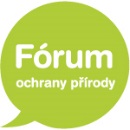 XI. setkání Fóra ochrany přírody25. března 2017, Praha Téma: Koncept divočiny – kritika a obhajobaSumarizace diskusí na 11. setkání FOPPoznámka: Tento materiál je pracovní, jedná se o záznam výstupů diskusí v rámci setkání FOP, výstupy jsou na různých úrovních obecnosti. S výstupy se bude dále pracovat.„Divočinou“ rozumíme území ponechaná samovolnému vývoji. (Toto označení považujeme za vhodnější.)Účel: Proč chceme některá místa ponechat samovolnému vývoji?Usoudili jsme, že je pro to několik paralelních důvodů. Každý nemusí sdílet všechny z nich. Mezi těmi, kdo soudí, že by divočina měla být součástí ochrany přírody, panuje pluralita motivací – a u toho patrně může zůstat.Motivace lze shrnout asi do čtyř kategorií:Kulturní důvody: někdo z principu považuje za důležité, aby člověk do části přírody neintervenoval.Ochrana fenoménů, které v krajině intenzivně ovlivňované člověkem nemohou vznikat, a na ně navázané biodiverzity.Poučení: metaforická laboratoř, kde můžeme sledovat, jak příroda reaguje (mimo jiné, ale nejen, na měnící se klima).Přivykání lidí přírodě: Vyhrazená místa pro divočinu bez intervencí pomohou společnosti akceptovat přítomnost přírody v krajině.Když se podíváme na jednotlivé důvody podrobněji, vyvstávají další otázky:Jako laboratoř, referenční plochy. Otázka, zda je to dostatečně silný argument?Otevřít i pro veřejnost, aby mohli vývoj sledovat i běžní lidé.Jako prožitek pro lidi.Otázka, jak velkou skupinu to zajímá?Edukace veřejnosti.Biodiverzita (v případě některých stanovišť).Ekosystémové služby (v případě některých stanovišť).Záruka nebo aspoň naděje budoucí kontinuity.Dilema ohledně etického přístupu (v této otázce nebylo dosaženo shody): Pro část skupiny je významným hlediskem ponechat přírodě svobodu.Druhá část považuje ponechání samovolnému vývoji za management jako kterýkoliv jiný (nevidí v tom svobodu).Které fenomény (jevy) mají potenciál pro ponechání samovolnému vývoji:Vodní toky (s nivou), aspoň vybrané - na základě morfologie koryta. V ideálním případě říční krajina jako celek, ale smysl mají i dílčí části toku.Vzorky lesů, které reprezentují naši přírodu:Lužní lesy - pod podmínkou, že součástí území je neregulovaná řeka s aktivními záplavamiHorské lesy (v celé škále).Suťové lesy.Doubravy a dubohabřiny: shodli jsme se, že má smysl vybrat území pro obě varianty, které se nabízejí:Neoplocené plochy bez doplňování velkých herbivorůOplocené plochy s velkými herbivory (zubři, koně, pratuři)Bučiny nebo smíšené lesy s bukemVzorky antropogenní krajiny (jako laboratoř, kde bude možné sledovat, co se bude dít):Smrková monokultura.Lesy středních a nižších poloh.Louka plná dusíku. (Na tomto bodu není jednoznačná shoda.)Postindustriální prostory (ponechat sukcesi).Post-imisní plochy (s tím, že je nezbytné pohlídat, zda jejich součástí nejsou lokality, ve kterých je kvůli druhové ochraně nezbytné aktivně bránit sukcesi)MokřadyVrchoviště.Primární bezlesíPodzemní prostoryNení možné prosadit divočinu pro každý typ biotopu.Jaké konkrétní lokality má smysl pro ponechání divočině prověřitDokesko (mokřady a lesy)Litovelské PomoravíVrcholové plató Krušných horSvahy Krušných hor (bukové lesy)KřivoklátskoSoutokČeský les (konkrétně Havran, Velký Zvon a okolí)ChřibyBeskydy a Javorníky (dílčí místa)Doupovské horyNerekultivované výsypky (Mostecko/Chomutovsko, Sokolovsko)Komplex doubrav nebo dubohabřin, který nyní nepodléhá ochraně (jako příklad padla část Bobravské vrchoviny)„Aktivity“ v územích divočinyInvazní nepůvodní druhy: nechat území být, zasahovat jen v odůvodněných případechMyslivost: měla by být v území vyloučenaKaždé území by mělo mít „nárazníkovou zónu, kde budou moci probíhat aktivity směřující k tlumení vlivů z území divočiny a naopak.Jaký má být právní rámec?Existují následující možnosti:Národní park – vhodný pro (některá) velká území.Národní přírodní rezervace.Nová forma ZCHÚ – obtížná cesta k prosazení.Smluvní ochrana – z právního hlediska může být nejjednodušší, ale je vhodná pro území s několika málo vlastníky.Je potřeba jasně zformulovat požadavky, které by měla právní ochrana zajistit.Bylo by vhodné plně využít stávající nástroje (ZOPK a další).Zmapovat a navrhnout řešení pro legislativní bariéry.Účastníci neměli jednoznačný názor na pojetí ochrany divočiny v ČR. Zaznívaly názory pro i proti konceptu. Zároveň skupina do významné míry opakovala to, co bylo diskutováno na minulém setkání FOP k tomuto tématu.